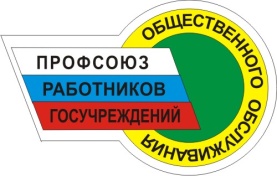 ОБЩЕРОССИЙСКИЙ ПРОФЕССИОНАЛЬНЫЙ СОЮЗ РАБОТНИКОВ ГОСУДАРСТВЕННЫХ УЧРЕЖДЕНИЙ И ОБЩЕСТВЕННОГО ОБСЛУЖИВАНИЯ РОССИЙСКОЙ ФЕДЕРАЦИИКРАСНОДАРСКАЯ КРАЕВАЯ ТЕРРИТОРИАЛЬНАЯ ОРГАНИЗАЦИЯ ПРОФСОЮЗА ПРОФСОЮЗНЫЙ ВЕСТНИК № 3«За профсоюзами сохраняется одна из главных задач, может быть,самая главная – это соблюдение прав работников, условий труда»В.В. ПутинЛЬГОТНОЕ СТРАХОВАНИЕ ЖИЛЫХ ПОМЕЩЕНИЙКраснодарской краевой территориальной организацией Профсоюза заключено Соглашение с Агентством № 1 в городе Краснодар филиала  ПАО СК «Росгосстрах» в Краснодарском крае                      (адрес: г. Краснодар, ул. Карасунская, № 30) об участии членов нашего Общероссийского Профсоюза в реализации Программы по страхованию жилых помещений в Краснодарском крае «Мое жилье». Объект страхования:  жилой дом, квартира, включая конструктивные элементы,  внутренняя отделка,  инженерное оборудование (системы водоснабжения, отопления, канализации, газоснабжения и т.п.).Страховым случаем является: повреждение, уничтожение объекта страхования в результате: пожара (воздействия пламени, дыма, высокой температуре при пожаре), а так же проведения его ликвидации; взрыва по любой причине (исключая террористический акт); аварии систем отопления, водопровода, канализации,  а также внутренних водостоков, в то числе замерзание труб; метеорологические явления и процессы (снег, дождь, наводнение, сильный ветер, гроза, обвалы, оползни, половодья, пыльные бури, сильные метели, пожар а так же воздействие посторонних предметов (деревьев, обломков и т.д.) или упавших под воздействием перечисленных природных сил.Члены Профсоюза могут застраховать свое жилое помещение на следующих условиях:При страховании дома -  - на страховую сумму 1 млн. руб. разовый ежегодный платеж составляет 2700 руб.;- на страховую сумму 500 тыс.руб. разовый ежегодный платеж – 1350 руб.При страховании квартиры – - на страховую сумму 1 млн. руб. разовый ежегодный платеж составляет 1800 руб.;- на страховую сумму 500 тыс. руб. разовый ежегодный платеж – 900 руб.Комитет Краснодарской краевой территориальной организации Профсоюза на основании личного заявления члена Профсоюза возмещает каждому члену Профсоюза, застраховавшему свое жилье, 15 % от суммы уплаченного взноса в течение 45 рабочих дней с момента заключения Договора о страховании жилья по каждому  случаю страхования. Для оформления договора страхования жилых помещений: - Ваш личный агент: АЛЕЩЕНКО Любовь Владимировна, телефон 8-918-147-21-81.- Консультации: в Краснодарской краевой территориальной организации Профсоюза по адресу: г.Краснодар, ул.Красная, 143, Дом Союзов, 1 этаж, каб.1,2,3,4. Контактные телефоны: код 861    №№ 253-07-03, 255-79-82, тел./факс (861) 255-40-76.По всем вопросам обращаться к председателю первичной профсоюзной организации.НАША СИЛА В НАШЕМ ЕДИНСТВЕ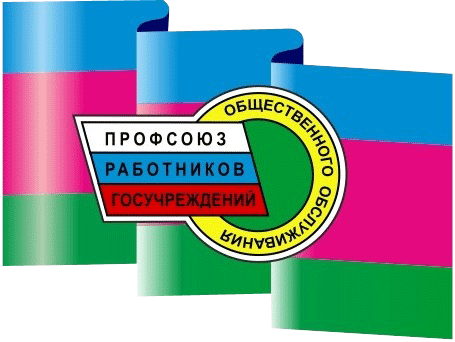 350020, г. Краснодар, ул. Красная, 143. Тел/факс (861) 255-40-76 www.prgukuban.ru                                 e-mail: kubanprofrgu@mail.ru